П О С Т А Н О В Л Е Н И Е	В соответствии с Решением Городской Думы Петропавловск-Камчатского городского округа от 31.10.2013 № 145-нд «О наградах и почетных званиях Петропавловск-Камчатского городского округа»,     Постановлением Главы Петропавловск-Камчатского городского округа от 31.10.2013 № 165 «О представительских расходах и расходах, связанных с приобретением подарочной и сувенирной продукции в Городской Думе Петропавловск-Камчатского городского округа»,       ПОСТАНОВЛЯЮ:за многолетний добросовестный труд, высокий уровень профессионализма, внимание и заботу о здоровье горожан и в честь Дня Военно-морского флота России объявить Благодарность Главы Петропавловск-Камчатского городского округа (в рамке) сотрудникам филиала № 2 ФГКУ «1477 Военно-морской клинический госпиталь» Министерства обороны Российской Федерации:ГлаваПетропавловск-Камчатскогогородского округа                                                                           К.Г. Слыщенко 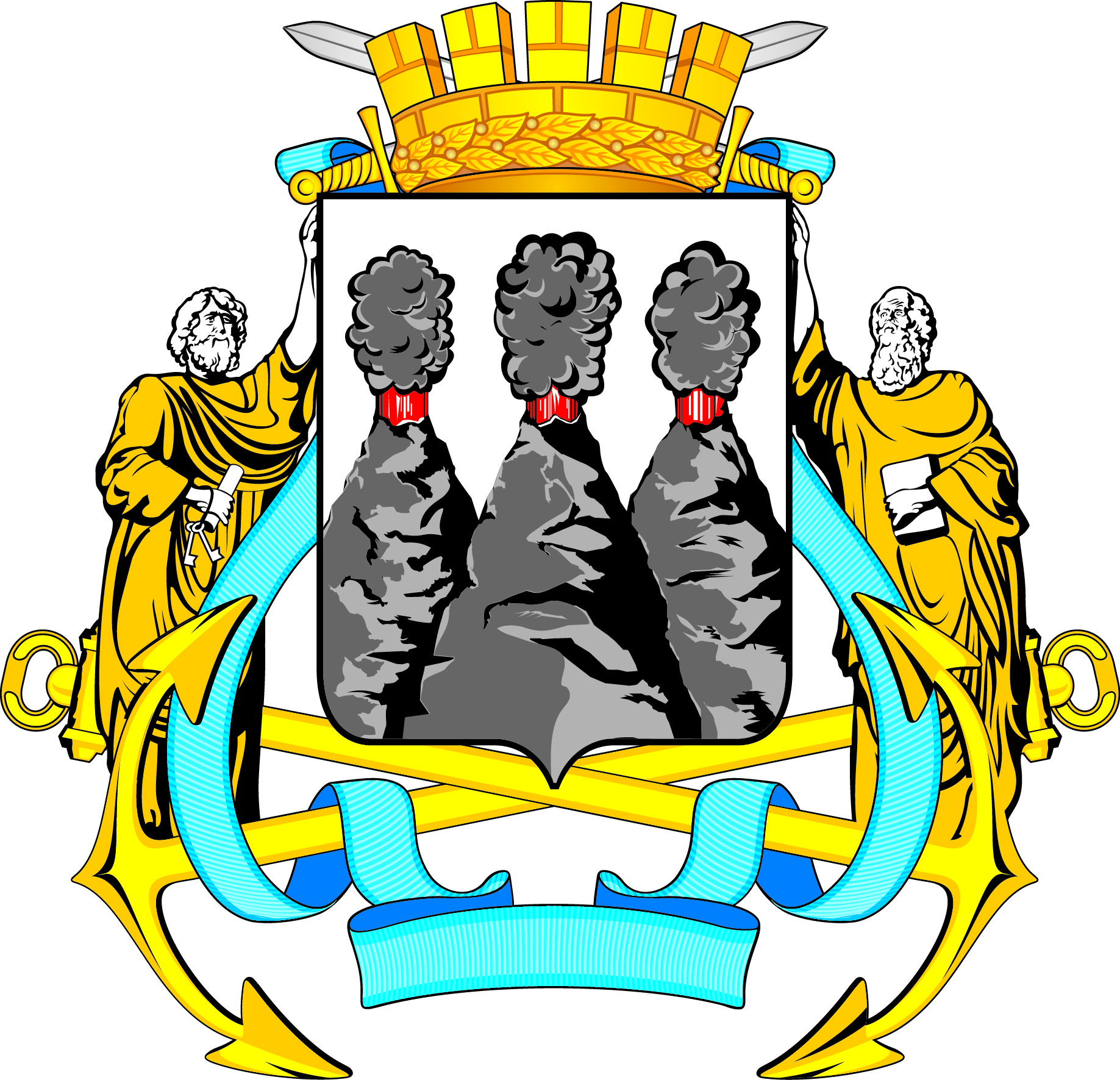 ГЛАВАПЕТРОПАВЛОВСК-КАМЧАТСКОГОГОРОДСКОГО ОКРУГАот 27.07.2016  №  127Об объявлении Благодарности Главы Петропавловск-Камчатского городского округа сотрудникам филиала № 2 ФГКУ «1477 Военно-морской клинический госпиталь» Министерства обороны Российской ФедерацииГой Василию Ивановичу- медицинскому дезинфектору инфекционного отделения;Клусону Святославу Юрьевичу- врачу-хирургу приемного отделения;Одуденко Наталье Вячеславовне- начальнику административного отделения;Чумак Светлане Владимировне- старшей медицинской сестре терапевтического отделения.